CREATIV  KREIS  INTERNATIONAL  e. V. Worldwide Artists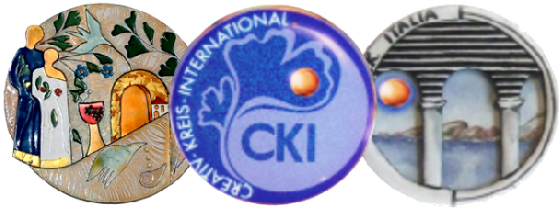 Mary Mulder -1°,Presidente -Doornappelstraat31-NL-5552 RM ValkenswaardTel. +31-40-2016929 - E-Mail infocki-marymulder.comPresidente italiano: Attilio M. Compagnoni Tel+39-035-493 93 37, fax +39-035-499 77 59, e-mail: info@emaylumitalia.it Laboratorio: Via Località Bedeschi 10 a, 24040 Chignolo d’Isola (BG)	Web-site www.cki.altervista.org_______________________________________________________________________________________MODULO D’ISCRIZIONE- REGISTRATION FORMAttraverso l'iscrizione al C.K.I. si avrà l'accesso ai seminari di smalto e la possibilità di partecipare alle mostre italiane e internazionali. -By registering to C.K.I. you will have access to enamel seminars and the opportunity to participate in the Italian and international exhibitions.

Il/la sottoscritto/a chiede di iscriversi al C.K.I. Italia -The undersigned asks to join the C.K.I.Italy
Nome - Name……….………….…………..………………………..Cognome - Last Name…….……………….………..……….……................................Nato a - Born in…………..…………………..…………..….……………………….. Stato – State ……………………………………………………………...
Indirizzo - Address…………………………………….………………………………………………………………..................................................................CAP - Postcode.........….….……… Città - Town………………………………………………………………….................................Tel………..……..…..………................Fax…..………………..….…….…….E-mail………...…………………………….……... BREVE BIOGRAFIA– SHORT BIOGRAPHY
Compilazione facoltativa per la pubblicazione sul sito web, allegare foto tessera e foto di un’opera significativa -Optional questionnaire for publishing on website – Attach passport photo and picture of a meaningful work……………………………...…………………………………………………………………….……………………………..…………………………………………………………………………………………………..…………………………………………………………………………………………………..…………………………………………………………………………………………………..…………………………………………………………………………………………………..……………………………………………………………………………………………………………………………………….………........................................................................................................STUDI EFFETTUATI - STUDIES.……………………………………………………………………………………………………………………..……………………………………………..……...............…………………………………………………………………………………………………………………………………………….……………………….……………….…………………ESPOSIZIONI –EXPOSITIONS.……………………………………………………………………………………………………………………………………………………………………………………......………………………………………………………………………………………………...………………………………………………………………………………………………...............................................................................................................................Il sottoscritto si impegna a versare la quota annuale di 50 € all’associazione senza scopo di lucro C.K.I.e a collaborare per le finalità artistico culturali ispirate dalla fondatrice Gertrud Rittmann Fischer.. – The undersigned undertakes to pays the annual quota ( 50 € ) at the no-profit association C.K.I. and to collaborate for the artistic-humanitarian finalities of the association C.K.I. inspired to the founder Gertrud Rittmann Fischer. Acconsento ad utilizzare i miei dati sensibili ai fini dell’associazione (opzionale):		□ SI - YESI authorize to use my personal data for the purposes of the association (optional):        	□ NO - NO
Coordinate bancarie: IBAN IT59 Q076 0111 1000 0004 2688 242; BIC BPPIITRRXXX  Firma - Signature………………………………………..........  Data - Date………………………...Spedire il foglio compilato ad Attilio Compagnoni, per e-mail all’indirizzo info@emaylumitalia.it  o per fax al numero +39-035-499 77 59 oppure consegnare a un membro del comitato artistico - Send the filled-in form to Attilio Compagnoni, by e-mail at info@emaylumitalia.it or fax at +39-035-499 77 59  or give it in person to a member of the artistic committee.